АВТОНОМНЫЙ ХОЛОДИЛЬНЫЙ АГРЕГАТ НИЖНЕГО РАСПОЛОЖЕНИЯ SUPERSNOW KSD-1000U  СПЕЦИФИКАЦИЯ:ОСОБЕННОСТИ:1. Приводится в действие высоконадежным 3-цилиндровым двигателем Perkins, с низким уровнем шума и расхода топлива.2. Немецкий компрессор Bock.3. Конструкция моноблока, простота установки и снижение риска утечки.4. Осевые вентиляторы, большой объем воздуха, длительный срок службы.5. Медная трубка с внутренней канавкой как для конденсатора, так и для испарителя, высокоэффективный теплообмен и быстрое охлаждение.6. Точный контроль температуры, запуск / остановка двигателя в соответствии с заданной температурой.7. Устройство автоматически переключится с режима работы двигателя на режим ожидания после подключения к электросети 220В/380В.8. Устройство автоматически переключится на работу двигателя, если в режиме ожидания возникнут проблемы, обеспечивая сохранность груза.Гарантия: 2 годаПроизводитель: Zhengzhou Kaixue Cold Chain Co., Ltd.,  Китай.Срок поставки: в наличии /120 календарных дней.КОММЕРЧЕСКОЕ ПРЕДЛОЖЕНИЕ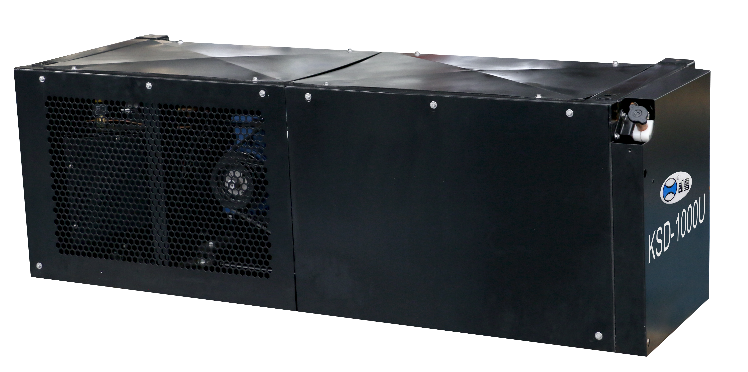 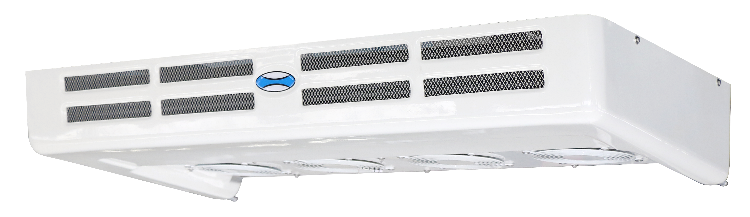 МодельМодельKSD-1000UВнутренний объем фургонаВнутренний объем фургона25 м3 (-20℃) ~ 35 м3 (0℃)Холодопроизводительность (при температуре окружающей среды +30 ℃ )Холодопроизводительность (при температуре окружающей среды +30 ℃ )Холодопроизводительность (при температуре окружающей среды +30 ℃ )Температура в фургонеДорожный режим, ВтСтояночный режим, Вт0°C7 3056 225 -20°C4 3703 775Объем продуваемого воздуха3 450 м3/ч3 450 м3/чКонденсаторКонденсаторКонденсаторРазмеры, мм1 850 x 730 x 6001 850 x 730 x 600Вес, кг375375ИспарительИспарительИспарительКоличество вентиляторов33Размеры, мм1 510 х 700 х 3301 510 х 700 х 330Вес, кг5151ХладагентХладагентХладагентНаименованиеR404AR404AОбъем, кг6,86,8КомпрессорКомпрессорКомпрессорМодельBock FK40/560TKBock FK40/560TKОбъем, см3554554ДвигательДвигательДвигательМодельJapan Perkins 403D-11Japan Perkins 403D-11Мощность (КВт)18,418,4Электрический двигательЭлектрический двигательЭлектрический двигательМощность (КВт)9,29,2Напряжение/число фаз/частота380V/3PH/50HZ220V/3PH/60HZ380V/3PH/50HZ220V/3PH/60HZТел. +7 (351) 723 00 12